DESARROLLO DE LA SESION.ESTABLECIMIENTO DE QUORUMEl Vicepresidente de la Junta Directiva Doctor Miguel Ángel Martínez Salmerón, verificó la asistencia de quórum y procedió al inicio de la sesión tal como se detalla a continuación: 2. LECTURA, DISCUSIÓN Y APROBACIÓN DE ACTA ANTERIOR.Se procedió a la lectura al Acta No. 2630 Establecimiento de quórum y aprobación de agenda.Lectura, discusión y aprobación de acta anterior.Ratificación de Acuerdos.Correspondencia recibida de Centros de Atención.Correspondencia recibida de la Administración Superior. Participación de miembros de Junta Directiva, ponencias solicitadas a Jefaturas, Directores de Centros de Atención o invitados.Informes de Presidencia.Asuntos varios.El Acta 2630, ha sido aprobada por los presentes, por UNANIMIDAD de votos.3.- RATIFICACIÓN DE ACUERDOS.ACUERDO JD 07-2017: Autorizase al Presidente del ISRI, Doctor Alex González para que inicie las gestiones pertinentes relativas a los salarios de los trabajadores del ISRI, a fin de aplicar el pago del salario mínimo establecido en el Decreto Ejecutivo número dos, publicado en el Diario Oficial No 236 de fecha 19 de diciembre de 2016 que establece la tarifa de salarios mínimos para las y los trabajadores del Comercio, Servicios, la Industria e Ingenios azucareros, evitando incluso dificultades de aplicación en los descuentos de previsión social y las sanciones establecidas en el Decreto en mención.	COMUNÍQUESE.4.- Correspondencia recibida de Centros de Atención.No hubo5.- Correspondencia recibida de la administración superior.Informe de Licenciada Ana Patricia Coto de Pino, en relación a los comodatos que el ISRI tiene vigentes.6.- Participación de miembros de Junta Directiva, ponencias solicitadas a Jefaturas Directores de Centros de Atención de la institución o invitados.6.1. Participación del jefe Juridico. Licenciada Ana Patricia Coto de Pino, con el Informe de comodatos vigentes por parte del ISRI. Licenciada Ana Patricia Coto de Pino, realiza la presentación de la primera parte del informe de los comodatos otorgados por el ISRI. Anexo 1.Junta Directiva por su parte tiene por recibido el informe presentado por Licenciada Ana Patricia Coto de Pino, y se da por enterada de la primera parte del informe; estableciendo que se finalice con la presentación en la siguiente sesión.7.- Informes de Presidencia.El Dr. Alex Francisco González Menjivar informa a los miembros de la Junta Directiva que:El día 07 de febrero de 2017, doctor González participó en la presentación de la nueva Estrategia de Cooperación de País OPS/OMS- El Salvador.El día 08 de febrero de 2017, visitó el Centro de Rehabilitación de Oriente (CRIOR), en donde realizó la presentación oficial del nuevo Director del ISRI en San Miguel, Doctor Jorge Avalos; además aprovechó la visita para sostener reunión con el personal del Centro.El día 09 de febrero de 2017, Doctor Alex González sostuvo una reunión con el Rector de la Universidad Nacional de Santa Ana (UNASA), ingeniero Sergio Ernesto Carranza, con el fin de establecer una alianza de trabajo entre ambas instituciones en la búsqueda de llevar servicios de rehabilitación a la población de Occidente del país y la profesionalización de los estudiantes a través de pasantías dentro del CRIO, Santa Ana. Se pretende ampliar el convenio existente con la elaboración de nuevos proyectos para implementar especialidades médicas como fisiatría y maestrías en reuro-rehabilitación, audiología, logopedia y gerontología.Este mismo día   sostuvo una reunión con el Licenciado Ricardo Montenegro, Presidente del INSAFORP, con el fin de contar con el apoyo del personal Técnico de dicha institución para lograr el mayor nivel de capacidad laboral en el Proyecto Complejo Industrial Inclusivo, los titulares del ISRI e INSAFORP, sostuvieron esta reunión destinada a lograr la capacitación profesional a las personas que trabajaran en ese proyecto inclusivo.El día 10 de febrero de 2017, estuvo presente en una jornada de trabajo en donde  recibió el Plan Anual de Trabajo, de  parte de los Directores de los  Centros de Atención y los perfiles de proyectos para 2017.En dicha reunión participaron los Directores de cada uno de los Centros de Atención del ISRI, Gerencia Médica y Administrativa, además de la participación de la Unidad de Planificación, esto con el fin de armonizar las estrategias de trabajo para el 2017.8.- Asuntos Varios.No huboSin más asuntos que tratar, el presidente levanta la sesión, a las catorce horas con quince minutos del día veintiuno de febrero del dos mil diecisiete y para constancia firmamos:Licda. Nora Lizeth Pérez Martínez	                     Licda. María Marta Cañas de Herrera	Sra. Darling Azucena Mejía Pineda		   Licda. Carmen Elizabeth Quintanilla Espinoza    Licdo. Francisco Humberto Castaneda	      Licda. Nora Elizabeth Abrego de Amado          Licdo. Sonia Marbelita Menjívar de Merino          Licda. Sara María Mendoza Acosta	Dr. Miguel Ángel Martínez Salmerón 		Lic. Joselito Tobar Recinos       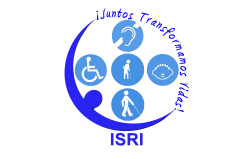 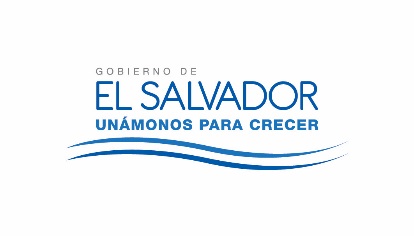 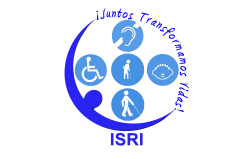 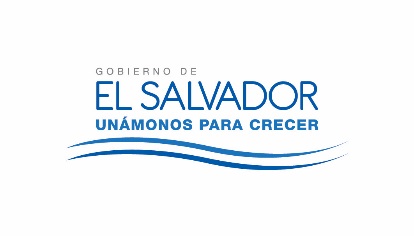 JUNTA DIRECTIVA DEL ISRINUMERO DE ACTA: 2631FECHA: 21 DE FEBRERO DE 2017.HORA DE INICIO: 12:50 HORASLUGAR: SALA DE SESIONES DEL ISRI.ASISTENTES:Dr. Miguel Ángel Martínez Salmerón, Representante Suplente del Ministerio de Salud;   Licda. Nora Lizeth Pérez Martínez, Representante Suplente del Ministerio de Hacienda;  Sra. Darling Azucena Mejía Pineda y Licda. Carmen Elizabeth Quintanilla Espinoza, Representantes Propietaria y Suplente del Ministerio de Relaciones Exteriores; Licda. Sara María Mendoza Acosta y Licda. María Marta Cañas de Herrera,  Representantes Propietaria y   Suplente del Ministerio de Trabajo; Lic. Francisco Humberto Castaneda Monterrosa, Representante Propietario del Ministerio de Educación; Licda. Nora Elizabeth Abrego de Amado, Representante propietaria por parte de la Universidad El Salvador; Licda. Sonia Marbelita Menjívar de Merino, Representante  Suplente de FUNTER; Dr. Ángel Fredi Sermeño Menéndez Gerente Medico y de Servicios de Rehabilitación, Lic. Joselito Tobar Recinos, Gerente y Secretario de Junta Directiva y Licda. Verónica Langlois,  Asesor Ad-Honorem de Junta Directiva.AGENDA PROPUESTA: 1-Establecimiento de quórum y aprobación de agenda.2-Lectura, discusión y aprobación de acta anterior.3-Ratificación de Acuerdos.4-Correspondencia recibida de Centros de Atención.5-Correspondencia recibida de la Administración Superior. Informe de Licenciada Ana Patricia Coto de Pino, en relación a los comodatos que el ISRI tiene vigentes.6-Participación de miembros de Junta Directiva, ponencias solicitadas a Jefaturas, Centros de Atención e Invitados.7-Informes de Presidencia.8-Asuntos varios.AGENDA PROPUESTA: 1-Establecimiento de quórum y aprobación de agenda.2-Lectura, discusión y aprobación de acta anterior.3-Ratificación de Acuerdos.4-Correspondencia recibida de Centros de Atención.5-Correspondencia recibida de la Administración Superior. Informe de Licenciada Ana Patricia Coto de Pino, en relación a los comodatos que el ISRI tiene vigentes.6-Participación de miembros de Junta Directiva, ponencias solicitadas a Jefaturas, Centros de Atención e Invitados.7-Informes de Presidencia.8-Asuntos varios.